Invitasjon til Storsamling Bærum idrettsparkSØNDAG 28. april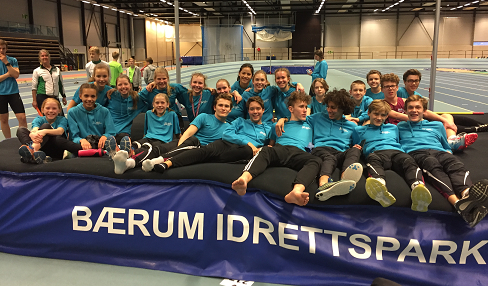  SAMLING FOR 8 KRETSERKretsene: Hedmark, Oppland, Oslo, Akershus, Telemark, Buskerud, Østfold og Vestfold,Inviterer utøvere fra UM nivå og eldre (født 04 og eldre) til Storsamling med gode trenere i Bærum IdrettsparkPROGRAM søndag: 	12:00-14:30 trening i BærumshallenFormålet med denne samlingen er å knytte bånd på tvers av klubb og krets, samt ny læring og motivasjon.Påmelding via Quest back 23.april her: https://response.questback.com/norgesfriidrettsforbund/hxngxpwubmVi tilbyr følgende trenere på følgende øvelser:Det er en egenandel på kr 350,- pr utøver –Regning sendes klubber i etterkant (så er det opp til hver klubb, å sende videre). Da ser i frem til en forrykende flott friidrettshelg i Bærum, med mye god idrett,  og sosialt samvær  Spørsmål? Kontakt; Dag Kåshagen Tlf: 922 14 740 eller Mette F. Dale Tlf: 481 46 807               HøydeAdrian Proteasa – bronse i EM, nr 7 i OL og respektert trener for mange høydehoppere i NorgeSprintHelene Rønningen/ Lars Stølen- EM deltager i Berlin 2018 og norsk rekordholder på 200mDistanseSilje Fjørtoft– flere NM gull og medaljer, deltager i VM og U23-VMStavAndreas Gjesdal- aktiv utøver med pers på 5.05SpydRagnar Danielsen – trener rekrutteringslandslaget.LengdeBirger Søyland– mange NM medaljer i tresteg og lengdeDiskosIkke klart enda…HekkVegard Roth - Profilert trenerKappgangTobias Løvmo – en av landets beste utøver i kappgang